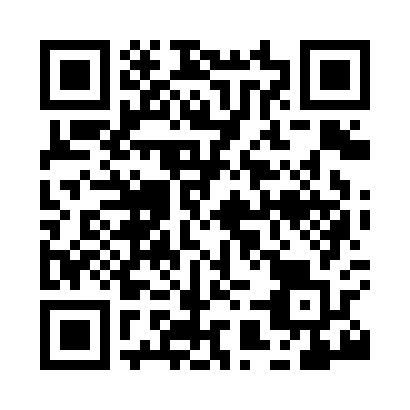 Prayer times for Higham, Lancashire, UKWed 1 May 2024 - Fri 31 May 2024High Latitude Method: Angle Based RulePrayer Calculation Method: Islamic Society of North AmericaAsar Calculation Method: HanafiPrayer times provided by https://www.salahtimes.comDateDayFajrSunriseDhuhrAsrMaghribIsha1Wed3:235:321:066:168:4110:512Thu3:205:301:066:178:4310:543Fri3:175:281:066:188:4510:564Sat3:165:261:066:198:4610:565Sun3:155:241:066:218:4810:576Mon3:145:221:066:228:5010:587Tue3:135:211:066:238:5210:598Wed3:125:191:066:248:5411:009Thu3:115:171:066:258:5511:0110Fri3:115:151:066:268:5711:0211Sat3:105:131:066:278:5911:0212Sun3:095:111:066:289:0011:0313Mon3:085:101:066:299:0211:0414Tue3:075:081:066:309:0411:0515Wed3:065:061:066:319:0611:0616Thu3:055:051:066:329:0711:0717Fri3:055:031:066:339:0911:0718Sat3:045:021:066:349:1011:0819Sun3:035:001:066:359:1211:0920Mon3:024:591:066:359:1411:1021Tue3:024:571:066:369:1511:1122Wed3:014:561:066:379:1711:1123Thu3:004:551:066:389:1811:1224Fri3:004:531:066:399:2011:1325Sat2:594:521:066:409:2111:1426Sun2:594:511:066:419:2211:1527Mon2:584:501:066:419:2411:1528Tue2:584:491:076:429:2511:1629Wed2:574:471:076:439:2611:1730Thu2:574:461:076:449:2811:1731Fri2:564:451:076:449:2911:18